                                BON DE COMMANDE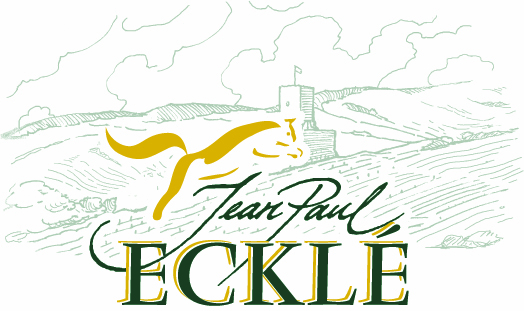 DESIGNATIONQUANTITEPRIX UNITAIRETOTALEDELZWICKERCHASSELASSYLVANERSYLVANERVieilli en Fût de ChêneKLEVNER Pinot BlancMUSCATRIESLINGRIESLINGGrand CruWineck SchlossbergPINOT GRISPINOT GRISCuvée LéonGEWURZTRAMINERGEWURZTRAMINERGrand CruWineck SchlossbergGEWURZTRAMINERVendanges TardivesPINOT NOIRPINOT NOIRVieilli en Fût de ChêneCREMANT D’ALSACE BrutCREMANT D’ALSACE BrutRoséCREMANT D’ALSACE BrutMagnumAOC MARC D’ALSACE GEWURZTRAMINER